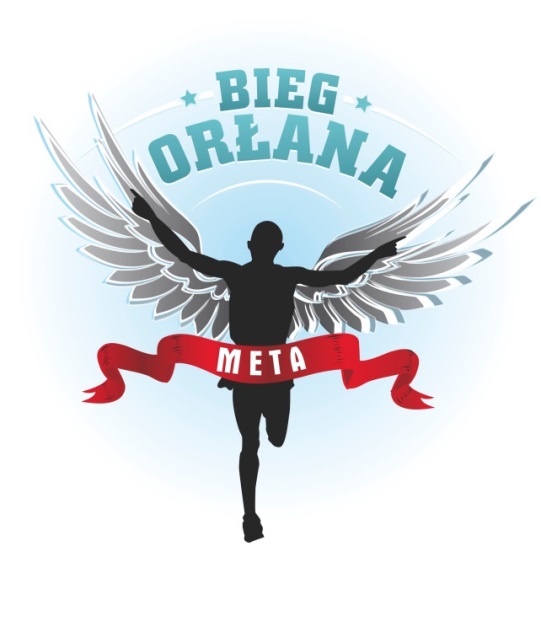 REGULAMINIII BIEG ORŁANA W PRZEMKOWIE. „ Zabiegana Mama” Z okazji Dnia Mamy tylko u nas specjalny bieg dla wszystkich mam.1. ORGANIZATORUCZNIOWSKI KLUB SPORTOWY „ORLIK”  PRZEMKÓW.2. START I MIEJSCE26 maja 2018r , GODZ.13: 00. MIEJSKIE KĄPIELISKO W PRZEMKOWIE.3. UCZESTNICY:a) dzieci w wieku przedszkolnym,b) uczniowie szkół podstawowych,c) uczniowie gimnazjum,
d) wszystkie chętne mamy,e) Bieg Główny Open - od 16 roku życia.4. FORMA ZAWODÓWa) dzieci w wieku przedszkolnym- bieg indywidualny,b) szkoły podstawowe , gimnazja,c) Bieg Główny Open.5. ZAPISY DO ZAWODÓWdla wszystkich grup wiekowych indywidualne zapisy w dniu zawodów, w biurze zawodówBIURO ZAWODÓW:a) czynne od godziny 10:00 do 12:30 przy mecie biegu na terenie Miejskiego Kąpieliska 
w Przemkowie,b) sekretariat potwierdza zgłoszenia uczestników zawodów oraz wydaje karty i numery startowe.Dzieci i młodzież do osiemnastego roku życia muszą dostarczyć pisemną zgodę rodziców lub prawnych opiekunów.6. DYSTANSEa) przedszkolaki - 150 m,b) rocznik 2011 - 2010, 2009 - 2008 – 350 m,c) rocznik 2007 - 2006 – 900 m,d) rocznik 2005 - 2003 – 1800 m (2 okrążenia),
e) zabiegane mamy – 900 m,
f) Bieg Główny – 8000 m (2 okrążenia).START I META - MIEJSKIE  KĄPIELISKO W PRZEMKOWIE7. HARMONOGRAM CZASOWY ZAWODÓW:1. Biegi odbędą się po wyznaczonych drogach i ścieżkach na terenie Miejskiego Kąpieliska 
w Przemkowie.13:00 przedszkolaki bieg na dystansie 150 m   	13:15 rocznik 2011 - 2010 bieg na dystansie 350 m (osobno dziewczęta i chłopcy)
	13:30 rocznik 2009 - 2008 bieg na dystansie 350 m (osobno dziewczęta i chłopcy)13:45 rocznik 2007 - 2006 bieg na dystansie 900 m (osobno dziewczęta i chłopcy)
14:00 rocznik 2005 - 2003 bieg na dystansie 1800 m (osobno dziewczęta i chłopcy)14:30 „Zabiegana Mama” bieg na dystansie 900 m	14:45 Bieg Główny Open dystans 8000 m Około 15:45 DekoracjaCeremonia zakończenia biegu i wręczenie nagród odbędzie się przy mecie w ogródku  dla zwycięzców.Szatnie i przebieralnie dla uczestników biegu będą znajdować się przy starcie.8. NAGRODY:Wszystkie dzieci na mecie otrzymają medale okolicznościowe wykonane z piernika.Dla zwycięzców indywidualnych w kategoriach rocznik 2011 – 2010, 2009 – 2008, 2007 – 2006, 2005 - 2003  i OPEN Biegu Głównego za zajęcie I, II i III miejsca osobno dla dziewcząt i chłopców przewidziane są medale i dyplomy. W kategorii Bieg Główny OPEN  dodatkowo za zajęcie pierwszego miejsca wśród kobiet
 i mężczyzn zwycięzcy otrzymają statuetkę ORŁANA ( Bielika), specjalną koszulkę Biegu Orłana oraz voucher do sklepu sportowego.W kategorii „zabiegana mama” za zajęcie I,II i III miejsca specjalna koszulka Biegu Orłana 
medal i dylom. Dodatkowo dla pierwszej mamy voucher SPA.Parking dla uczestników wyznaczony będzie ok. 900 m od miejsca i biura zwodów (koniec ul. Karpowej).Podpisanie oświadczenia  jest równoznaczne z akceptacją niniejszego regulaminu oraz wyrażeniem zgody na przetwarzanie danych osobowych dla celów zawodów i zgodą na przetwarzanie wizerunku w celach związanych z promocją biegu.Administratorem danych osobowych jest Sport Górski, Jerzy Górski z siedzibą ul. Przemysłowa 3, 67-200 Głogów. Dane osobowe będą przetwarzane w celu przeprowadzenia Biegu. Podanie danych osobowych jest dobrowolne. Każdej osobie przysługuje prawo do treści danych i możliwości ich poprawienia.